Student Confidentiality AgreementI understand my responsibility for the protection of the confidentiality of student records.  I understand that all information generated by [DEPARTMENT OR DATA SOFTWARE USED] is considered confidential and sensitive. All information generated by this program falls under UH IT Security and Administration Policy of the University of Houston (http://www.uh.edu/infotech/policies/#). The release of educational records is governed by the policies found in FERPA guidelines of the University of Houston: http://www.uh.edu/legal-affairs/general-counsel/ferpa/ and http://tinyurl.com/gkucv35 I assume full responsibility for my own actions as it concerns the protection of confidential data. I understand that inappropriate use of [DEPARTMENT OR DATA SOFTWARE USED] is subject to disciplinary actions up to, and including, termination.Print Name: __________________________ 	Position Title____________________________Department: __________________________PSID: ___________________	Email Address ______________________________________ Signature______________________________________ 	Date _______________________Please select position type:___ Staff___ Faculty___ Student worker (Completed FERPA training – Yes __ or No __)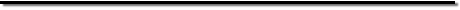 Approved and granted access by Department Staff Print Name _________________________Signature __________________________ Date ________________Reason for Access ____________________ Expiration Date _______Type of Access Granted _____________________________________Please submit signed form to [CONTACT INFORMATION] 			